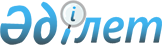 "Қазақстан Республикасы Табиғи монополияларды реттеу агенттігінің мәселелері" туралы Қазақстан Республикасы Үкіметінің 2007 жылғы 12 қазандағы № 943 қаулысына өзгерістер мен толықтырулар енгізу туралы
					
			Күшін жойған
			
			
		
					Қазақстан Республикасы Үкіметінің 2011 жылғы 14 қарашадағы № 1335 Қаулысы. Күші жойылды - Қазақстан Республикасы Үкіметінің 2014 жылғы 24 қыркүйектегі № 1011 қаулысымен

      Ескерту. Күші жойылды - ҚР Үкіметінің 24.09.2014 № 1011 қаулысымен.      Қазақстан Республикасының Үкіметі ҚАУЛЫ ЕТЕДІ:



      1. «Қазақстан Республикасы Табиғи монополияларды реттеу агенттігінің мәселелері» туралы Қазақстан Республикасы Үкіметінің 2007 жылғы 12 қазандағы № 943 қаулысына (Қазақстан Республикасының ПҮАЖ-ы, 2007 ж., № 38, 439-құжат) мынадай өзгерістер мен толықтырулар енгізілсін:



      көрсетілген қаулымен бекітілген Қазақстан Республикасы Табиғи монополияларды реттеу агенттігі туралы ережеде:



      13-тармақтың 3) тармақшасы мынадай редакцияда жазылсын:



      «3) темір жол көлігі, электр және жылу энергетикасы, газ, мұнай өнімдерін өндіру, мұнайды тасымалдау, азаматтық авиация, порт қызметі саласындағы реттелетін нарық субъектілерінің тауарларына (жұмыстарына, қызметтеріне) бағаларды реттеу;»;



      14-тармақтың 2) тармақшасында:



      отыз бірінші абзац мынадай редакцияда жазылсын:



      «темір жол көлігі, электр және жылу энергетикасы, газ, мұнай өнімдерін өндіру, мұнайды тасымалдау, азаматтық авиация, порт қызметі саласындағы реттелетін нарық субъектілерінің тауарларына (жұмыстарына, қызметтеріне) бағаларды реттеуді;»;      



      «қуаты аз мұнай өнімдерін өндірушілерді қоспағанда, мұнай өнімдерін өндірушілердің инвестициялық бағдарламаларын келісуді;



      мұнай өнімдерін өндіру саласындағы уәкілетті органмен келісім бойынша Қазақстан Республикасының Үкіметі бекітетін тәртіпке сәйкес бағаларына мемлекеттік реттеу белгіленген мұнай өнімдерін бөлшек саудада өткізуге шекті бағаларды белгілеуді;»;



      20-тармақтың 1) тармақшасы мынадай мазмұндағы абзацпен толықтырылсын:



      «бағаларына мемлекеттік реттеу белгіленген мұнай өнімдерін бөлшек саудада өткізуге шекті бағаларды белгілеу туралы;»;



      20-тармақтың 2) тармақшасының екінші абзацы мынадай редакцияда жазылсын:



      «темір жол көлігі, электр және жылу энергетикасы, газ, мұнай өнімдерін өндіру, мұнайды тасымалдау, азаматтық авиация, порт қызметі саласындағы реттелетін нарық субъектілерінің тауарларына (жұмыстарына, қызметтеріне) бағаларды реттеу жөніндегі мәселелерді қарау;».



      2. Осы қаулы қол қойылған күнінен бастап қолданысқа енгізіледі.      Қазақстан Республикасының

      Премьер-Министрі                           К. Мәсімов
					© 2012. Қазақстан Республикасы Әділет министрлігінің «Қазақстан Республикасының Заңнама және құқықтық ақпарат институты» ШЖҚ РМК
				